	MĚSTO ŽATEC	USNESENÍ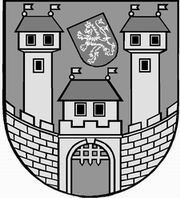 	z 	6	. jednání Rady města Žatce 	konané dne	11.04.2022Usnesení č. 	242 /22	-	285 /22	 242/22	Schválení programu	 243/22	Kontrola usnesení	 244/22	Dodatek č. 1 – Smlouva o dílo – Tiskárna K&B, s.r.o.	 245/22	Informace o investičních akcích odboru rozvoje města v realizaci v roce 2022	 246/22	Rozpočtové opatření – „Odvětrání sterilizátoru GETINGE – operační sály 	Nemocnice Žatec“	 247/22	Rozpočtové opatření – „Oprava horního sociálního zařízení v letním kině Žatec“ 	+ „PD – Modernizace letního kina“	 248/22	Rozpočtové opatření – uvolnění fin. prostředků na zpracování PD 	„Rekonstrukce chodníků v ul. Pražská, Žatec – 2. etapa“	 249/22	Zahájení zadávacího řízení – „Rekonstrukce zázemí nohejbalového klubu v ul. 	Studentská v Žatci“	 250/22	Rozpočtové opatření – „Doplnění zeleně a parkovacích míst v ul. Stavbařů v 	Žatci“	 251/22	Rozpočtové opatření – akce „Odpočinková a relaxační zóna DPS Písečná“	 252/22	Výběr zhotovitele a rozpočtové opatření „Instalace klimatizačního zařízení do 	velké zasedací místnosti radnice v Žatci“	 253/22	Výběr zhotovitele stavby: „Páteřní cyklostezka Ohře trasa Litoměřice – (Boč) –	Perštejn úsek č. 2“    254/22	Smlouva o zřízení služebnosti IS a rozpočtové opatření: Žatec, přeložka 	horkovodu na p. p. č. 7232 u Kláštera kapucínů	 255/22	Zadání projektové dokumentace – „Objekt PDA čp. 323 a 584, Žatec“	 256/22	Architektonicko-krajinářská soutěž o návrh a zahájení jednacího řízení bez 	uveřejnění „SPORTOVNÍ HALA V ŽATCI“	 257/22	Příkazní smlouva „Administrace architektonické soutěže na Revitalizaci 	Havlíčkova náměstí v Žatci – ukončení smlouvy	 258/22	Zahájení výběrového řízení na zhotovitele studie na akci „Studie využití 	brownfieldu Dreherův pivovar“	 259/22	Účetní závěrky PO za rok 2021	 260/22	Přerozdělení výsledků hospodaření za rok 2021 příspěvkových organizací 	zřízených Městem Žatec	 261/22	Zápis HIK o provedené inventarizaci za rok 2021	 262/22	Organizační opatření k provedení inventarizace majetku a závazků v roce 2022	 263/22	Dotace sportovním organizacím pro rok 2022	 264/22	Dotace pro rok 2022 – ostatní organizace	 265/22	Pěstounská péče 2022 – zastavení výplaty státního příspěvku	 266/22	Rozpočtové opatření – projekty participativního rozpočtu 2022	 267/22	Rozpočtové opatření – finanční vypořádání 2021 – doplatek výdajů volby ÚZ 98	071	 268/22	Rozpočtové opatření – NIV dotace – sociální služby DPS a PS	 269/22	Přerušení provozu MŠ Žatec v době letních prázdnin 2022	 270/22	Žádost o provozování činnosti dvou přípravných tříd při Základní škole a 	Mateřské škole, Žatec, Dvořákova 24, okres Louny	 271/22	Snížení kapacity ZŠ – ZŠ, Žatec, Jižní 2777, okres Louny	 272/22	Změna odpisového plánu r. 2022 – ZŠ Jižní	 273/22	Přijetí finančního daru účelově určeného v rámci projektu Obědy pro děti – ZŠ 	Jižní	 274/22	Dotační program pro naplňování cílů a opatření III. Komunitního plánu 	sociálních služeb a prorodinných aktivit	 275/22	Zápis dopravní komise	 276/22	Zápis ze zasedání představenstva společnosti Žatecká teplárenská, a.s.	 277/22	Prodloužení nájemní smlouvy	 278/22	Uzavření nájemních smluv v DPS	 279/22	Dodatek č. 1 ke smlouvě o pachtu části pozemku p. p. č. 4376/1 v k. ú. Žatec 	ze dne 12.08.2020	 280/22	Výpůjčka pozemku p. p. č. 444/15 v k. ú. Žatec – dopravní hřiště	 281/22	Prodej části pozemku p. p. č. 4508/44 v k. ú. Žatec	 282/22	Záměr prodat ½ pozemku p. p. č. 1918/3 v k. ú. Žatec	 283/22	Smlouva o zřízení věcného břemene – stavba „LN Žatec, Svatováclavská, č. 	parc. 721/4“	 284/22	Podnájemní smlouva Nemocnice Žatec, o.p.s.	 285/22	Nájem areálu „Otevřené koupaliště se saunou v Žatci“ – dodatek č. 2	 242/22	Schválení programuRada města Žatce projednala a schvaluje program jednání rady města.									 T:  11.04.2022	O:	p.	HAMOUSOVÁ	 243/22	Kontrola usneseníRada města Žatce projednala a bere na vědomí kontrolu usnesení z minulých jednání rady města.									 T:  11.04.2022	O:	p.	ŠMERÁKOVÁ	 244/22	Dodatek č. 1 – Smlouva o dílo – Tiskárna K&B, s.r.o.Rada města Žatce projednala a schvaluje Dodatek č. 1 ke Smlouvě o dílo mezi městem Žatec, nám. Svobody 1, 438 01 Žatec a Tiskárnou K&B, s.r.o., L. Štúra 2456, 434 01 Most o ceně za dílo – aktualizace pro rok 2022.Dále Rada města Žatce schvaluje rozpočtové opatření ve výši 20.000,00 Kč, a to převod v rámci schváleného rozpočtu kap. 711 – navýšení položky Žatecký zpravodaj.Výdaje: 711-2141-5169               - 20.000,00 Kč (obchod – turismus)Výdaje: 711-3349-5169, org. 282     + 20.000,00 Kč (Žatecký zpravodaj).	T:	30.04.2022	O:	p.	SCHELLOVÁ, SEDLÁKOVÁ	 245/22	Informace o investičních akcích odboru rozvoje města v realizaci v roce 	2022Rada města Žatce bere na vědomí aktuální přehled investičních akcí odboru rozvoje města Žatce k 04.04.2022.									 T:  11.04.122	O:	p.	MAZÁNKOVÁ	 246/22	Rozpočtové opatření – „Odvětrání sterilizátoru GETINGE – operační sály 	Nemocnice Žatec“Rada města Žatce projednala a schvaluje rozpočtové opatření ve výši 70.000,00 Kč, a to čerpání finančních prostředků z investičního fondu na financování dodávky a montáže VZT zařízení – „Odvětrání sterilizátoru GETINGE – operační sály Nemocnice Žatec“ v tomto znění:Výdaje: 741-6171-6901                - 70.000,00 Kč (IF)Výdaje: 715-3522-6122, org. 781      + 70.000,00 Kč (Odvětrání sterilizátoru operační sály).									 T:  30.04.2022	O:	p.	SEDLÁKOVÁ	 247/22	Rozpočtové opatření – „Oprava horního sociálního zařízení v letním kině 	Žatec“ + „PD – Modernizace letního kina“Rada města Žatce projednala a schvaluje rozpočtové opatření ve výši 137.000,00 Kč, a to čerpání finančních prostředků z investičního fondu na financování akce „Oprava horního sociálního zařízení v letním kině v Žatci“ v tomto znění:Výdaje: 741-6171-6901               - 137.000,00 Kč (IF)Výdaje: 739-3639-5171, org. 286     + 137.000,00 Kč (oprava horního soc. zařízení v LK).Rada města Žatce projednala a schvaluje rozpočtové opatření ve výši 300.000,00 Kč, a to čerpání finančních prostředků z investičního fondu na financování projektové dokumentace pro územní řízení a stavební povolení, inženýrskou činnost včetně rozpočtu a výkazu výměr pro akci „Modernizace letního kina v Žatci“, a to v tomto znění:Výdaje: 741-6171-6901               - 300.000,00 Kč (IF)Výdaje: 739-3639-6121, org. 286     + 300.000,00 Kč (PD – modernizace letního kina).	T:	15.04.2022	O:	p.	SEDLÁKOVÁ	 248/22	Rozpočtové opatření – uvolnění fin. prostředků na zpracování PD 	„Rekonstrukce chodníků v ul. Pražská, Žatec – 2. etapa“Rada města Žatce projednala a schvaluje rozpočtové opatření ve výši 200.000,00 Kč – uvolnění finančních prostředků z investičního fondu na financování projektové dokumentace „Rekonstrukce chodníků v ul. Pražská, Žatec – 2. etapa“ v tomto znění:Výdaje: 741-6171-6901               - 200.000,00 Kč (IF)Výdaje: 710-2219-6121 org. 752      + 200.000,00 Kč (chodníky ul. Pražská).									 T:  25.04.2022	O:	p.	SEDLÁKOVÁ	 249/22	Zahájení zadávacího řízení – „Rekonstrukce zázemí nohejbalového klubu v	 ul. Studentská v Žatci“Rada města Žatce projednala a schvaluje zadávací dokumentaci a zároveň změnu rozsahu díla o doplnění oplocení a terénních úprav podlimitní veřejné zakázky na stavební práce a dodávky zadávané v otevřeném řízení podle § 56 zákona č. 134/2016 Sb., o zadávání veřejných zakázek, ve znění pozdějších předpisů na zhotovitele stavby: „Rekonstrukce zázemí nohejbalového klubu v ul. Studentská v Žatci“.Rada města Žatce dále schvaluje text závazného návrhu Smlouvy o dílo a schvaluje členy a náhradníky hodnotící komise, která zároveň plní funkci komise pro otevírání obálek.	T:	20.04.2022	O:	p.	MAZÁNKOVÁ	 250/22	Rozpočtové opatření – „Doplnění zeleně a parkovacích míst v ul. Stavbařů	 v Žatci“Rada města Žatce projednala a schvaluje rozpočtové opatření ve výši 100.000,00 Kč, a to přesun finančních prostředků v rámci schváleného rozpočtu kapitoly 710 – „Doplnění zeleně a parkovacích míst v ul. Stavbařů v Žatci“ z investičních výdajů na neinvestiční výdaje:Výdaje: 710-2219-6121 org. 681       - 100.000,00 Kč (ul. Stavbařů – inv.)Výdaje: 710-2219-5137 org. 681      + 100.000,00 Kč (ul. Stavbařů – neinv.).									 T:  25.04.2022	O:	p.	SEDLÁKOVÁ	 251/22	Rozpočtové opatření – akce „Odpočinková a relaxační zóna DPS Písečná“Rada města Žatce projednala a schvaluje rozpočtové opatření ve výši 53.000,00 Kč na dofinancování výkonu technického dozoru investora a koordinátora BOZP, a to čerpáním finančních prostředků z investičního fondu na dofinancování akce „Odpočinková a relaxační zóna DPS Písečná“.Výdaje: 741-6171-6901                 - 53.000,00 Kč (IF)Výdaje: 739-3745-6121 org. 814        + 53.000,00 Kč (zahrada DPS Písečná).	T:	30.04.2022	O:	p.	SEDLÁKOVÁ	 252/22	Výběr zhotovitele a rozpočtové opatření „Instalace klimatizačního zařízení 	do velké zasedací místnosti radnice v Žatci“Rada města Žatce projednala zprávu o hodnocení nabídek ze dne 31.03.2022 na zhotovitele veřejné zakázky na služby: „Instalace klimatizačního zařízení do velké zasedací místnosti radnice v Žatci“ zadané jako zakázka malého rozsahu a rozhodla o výběru této nabídky:1. INTO – servis, spol. s r. o., IČ: 631 49 150.Rada města Žatce zároveň ukládá starostce města Žatce podepsat smlouvu o dílo s vybraným uchazečem.Rada města Žatce dále projednala a schvaluje rozpočtové opatření ve výši 100.000,00 Kč, a to čerpání finančních prostředků z investičního fondu na akci: „Instalace klimatizačního zařízení do velké zasedací místnosti radnice v Žatci“ v tomto znění:Výdaje: 741-6171-6901                - 100.000,00 Kč (investiční fond)Výdaje: 716-3322-6122 org. 100       + 100.000,00 Kč (Radnice VZT).									 T:  19.04.2022	O:	p.	MAZÁNKOVÁ, SEDLÁKOVÁ	 253/22	Výběr zhotovitele stavby: „Páteřní cyklostezka Ohře trasa Litoměřice – 	(Boč) – Perštejn úsek č. 2“Rada města Žatce projednala a schvaluje zprávu o hodnocení nabídek ze dne 06.04.2022 na zhotovitele stavby „Páteřní cyklostezka Ohře trasa Litoměřice – (Boč) – Perštejn úsek č. 2“ a v souladu se zněním zákona č. 134/2016 Sb., o zadávání veřejných rozhodla o výběru nabídky s nejnižší nabídkovou cenou uchazeče SILNICE GROUP a.s., se sídlem: Na Florenci 2116/15, Nové Město, 110 00 Praha 1, IČO: 62242105.Rada města Žatce schvaluje výsledek hodnocení a posouzení nabídek stanovené hodnotící komisí.Rada města Žatce ukládá starostce města Žatce podepsat smlouvu o dílo s vítězným uchazečem.	T:	06.05.2022	O:	p.	MAZÁNKOVÁ	 254/22	Smlouva o zřízení služebnosti IS a rozpočtové opatření: Žatec, přeložka 	horkovodu na p. p. č. 7232 u Kláštera kapucínůRada města Žatce schvaluje Smlouvu o zřízení služebnosti inženýrské sítě v rámci akce „Žatec, přeložka horkovodu na p.p.č. 7232 u Kláštera kapucínů“ se společností Žatecká teplárenská, a.s. a ukládá starostce města Žatce podepsat tuto smlouvu.Rada města Žatce dále projednala a schvaluje rozpočtové opatření ve výši 850.000,00 Kč, a to čerpání finančních prostředků z investičního fondu na akci: „Žatec, přeložka horkovodu na p.p.č. 7232 u Kláštera kapucínů“, v tomto znění:Výdaje: 741-6171-6901                - 850.000,00 Kč (investiční fond)Výdaje: 716-3322-6121 org. 299       + 850.000,00 Kč (Klášter přeložka).	T:	19.04.2022	O:	p.	MAZÁNKOVÁ, SEDLÁKOVÁ	 255/22	Zadání projektové dokumentace – „Objekt PDA čp. 323 a 584, Žatec“Rada města Žatce projednala a bere na vědomí studii s názvem „Architektonická studie pro bývalý objekt PDA čp. 323 a čp. 584 – Jitřenka – upravená verze, st. p. č. 477/1, 477/3 v k. ú. Žatec“ v rozsahu včetně umístění loutkového divadla a sálu do objektu č. p. 323.	T:	30.05.2022	O:	p.	MAZÁNKOVÁ	 256/22	Architektonicko-krajinářská soutěž o návrh a zahájení jednacího řízení bez	 uveřejnění „SPORTOVNÍ HALA V ŽATCI“Rada města Žatce projednala a bere na vědomí výsledky mezinárodní otevřené dvoufázové projektové architektonicko-krajinářské soutěže o návrh a zahájení jednacího řízení bez uveřejnění „SPORTOVNÍ HALA V ŽATCI“, evidované ve Věstníku veřejných zakázek pod ev. č. zakázky Z2021-047347, zadávané v otevřeném řízení podle ustanovení § 143 - § 150 zákona č. 134/2016 Sb., o zadávání veřejných zakázek, ve znění pozdějších předpisů.I. Rada města Žatce projednala a schvaluje:- výsledky jednání poroty určené k provádění úkonů podle zákona č. 134/2016 Sb., o zadávání veřejných zakázek, ve znění pozdějších předpisů na otevřenou dvoufázovou architektonickou projektovou soutěž o návrh „SPORTOVNÍ HALA V ŽATCI“,- záměr realizace veřejné zakázky v návaznosti na soutěž o návrh „SPORTOVNÍ HALA V ŽATCI“.II. Rada města Žatce projednala a rozhoduje o výběrů návrhů a proplacení cen takto:- jako 1. nejvhodnější byl vybrán návrh č. 8 – účastník fyzické osoby, Španělsko, který tímto získává 1. cenu v plné výši 700.000,00 Kč,- jako 2. nejvhodnější byl vybrán návrh č. 22 – účastník Progres architekti, fyzické osoby, Kamenická 676/4, 170 00 Praha – Holešovice, Česká republika, IČO: 03663451, který tímto získává 2. cenu v plné výši 450.000,00 Kč,- jako 3. nejvhodnější byl vybrán návrh č. 3 – účastník fyzické osoby, Dukelských hrdinů 968/8, 170 00 Praha, Česká republika, IČO: 88063747, který tímto získává 3. cenu v plné výši 250.000,00 Kč,a dále o udělení skicovného:- návrhu č. 9 – účastník fyzické osoby, Avenue Jean Lolive 193, 93500 PANTIN, Francie, IČO (FR): 88093242100022, který tímto získává skicovné ve výši 50.000,00 Kč,- návrhu č. 21 – účastník Atelier bod architekti / fyzické osoby, Osadní 799/26, 170 00 Praha – Holešovice, Česká republika, IČO: 48265021, který tímto získává skicovné ve výši 50.000,00 Kč.III. Rada města Žatce projednala a rozhoduje o zahájení jednacího řízení bez uveřejnění s účastníky, kteří budou dle Soutěžních podmínek vyzváni zadavatelem k účasti v jednacím řízení bez uveřejnění podle ustanovení § 65 odst. 1 zákona č. 134/2016 Sb., o zadávání veřejných zakázek, ve znění pozdějších předpisů v pořadí dle umístění.IV. Rada města Žatce konstatuje, že části „kritéria hodnocení“ a „požadavky na prokázání způsobilosti a kvalifikace“, uvedené v Oznámení a rozhodnutí o výběru návrhu, nejsou určeny ke zveřejnění do doby zahájení zadávacího řízení.V. Rada města Žatce- ukládá starostce města podepsat rozhodnutí o výběru nejvhodnějšího návrhu,- ukládá odboru rozvoje města rozeslat rozhodnutí o výběru nejvhodnějšího návrhu jednotlivým účastníkům, včetně příloh, v součinnosti s externím administrátorem soutěže o návrh,- ukládá odboru rozvoje města zajistit proplacení cen a odměn ve lhůtě stanovené v soutěžních podmínkách v součinnosti s externím administrátorem soutěže o návrh,- ukládá odboru rozvoje města zahájit jednací řízení bez uveřejnění.									 T:  30.04.2022	O:	p.	MAZÁNKOVÁ	 257/22	Příkazní smlouva „Administrace architektonické soutěže na Revitalizaci 	Havlíčkova náměstí v Žatci – ukončení smlouvyRada města Žatce projednala a schvaluje ukončení Příkazní smlouvy na „Administraci architektonické soutěže na Revitalizaci Havlíčkova náměstí v Žatci“ ze dne 22.11.2019 s příkazníkem City Upgrade s.r.o., IČO 02756021 dohodou.									 T:  29.04.2022	O:	p.	MAZÁNKOVÁ	 258/22	Zahájení výběrového řízení na zhotovitele studie na akci „Studie využití 	brownfieldu Dreherův pivovar“Rada města Žatce schvaluje zahájení zadávacího řízení na zhotovitele studie na akci „Studie využití brownfieldu Dreherův pivovar“ zadané jako zakázka ve zjednodušeném podlimitním řízení dle zákona č. 134/2016 Sb., o zadávání veřejných zakázek, ve znění pozdějších předpisů, a to v podobě předložení Výzvy k podání nabídek a Smlouvy o dílo.Rada města Žatce současně schvaluje složení komise pro odtajnění nabídek a hodnocení nabídek, včetně jejich náhradníků.	T:	18.04.2022	O:	p.	MAZÁNKOVÁ	 259/22	Účetní závěrky PO za rok 2021Rada města Žatce schvaluje dle ustanovení § 102 odst. o) zákona č. 128/2000 Sb., o obcích (obecní zřízení), ve znění pozdějších předpisů, účetní závěrky příspěvkových organizací zřizovaných Městem Žatcem sestavené k rozvahovému dni, a to k 31.12.2021.Dále Rada města Žatce schvaluje, na základě § 28 odst. 1 zákona č. 250/2000 Sb., o rozpočtových pravidlech územních rozpočtů, ve znění pozdějších předpisů, příspěvkovým organizacím zřízených městem Žatec Rozpočty na rok 2022 a Střednědobé výhledy rozpočtů na období 2023 a 2024 dle předložených návrhů.	T:	31.05.2022	O:	p.	SEDLÁKOVÁ	 260/22	Přerozdělení výsledků hospodaření za rok 2021 příspěvkových organizací 	zřízených Městem ŽatecRada města Žatce schvaluje dle zákona č. 128/2000 Sb., o obcích (obecní zřízení) a zákona č. 250/2000 Sb., o rozpočtových pravidlech územních rozpočtů, oba ve znění pozdějších předpisů, přerozdělení zlepšených výsledků hospodaření za rok 2021 příspěvkových organizací zřízených Městem Žatec:	T:	31.05.2022	O:	p.	SEDLÁKOVÁ, ŘEDITELÉ PO	 261/22	Zápis HIK o provedené inventarizaci za rok 2021Rada města Žatce bere na vědomí zápis Hlavní inventarizační komise o provedené inventarizaci majetku a závazků Města Žatce za rok 2021.									 T:  30.04.2022	O:	p.	SEDLÁKOVÁ	 262/22	Organizační opatření k provedení inventarizace majetku a závazků v roce 	2022Rada města Žatce schvaluje:a) Organizační opatření k provedení inventarizace majetku a závazků Města Žatce v roce 2022 (Organizační opatření) platné pro všechny odbory MěÚ Žatec, organizační složky a příspěvkové organizace zřizované Městem Žatec a organizace spravující majetek Města Žatce.b) Složení hlavní inventarizační komise Města Žatce na rok 2022 dle předloženého návrhu.Rada města Žatce ukládá:1) Zaslat Organizační opatření všem odborům MěÚ Žatec, organizačním složkám a příspěvkovým organizacím zřizovaných Městem Žatec.Odpovídá: Ing. SedlákováTermín: 30.04.20222) Ředitelům příspěvkových organizací: Mateřská škola speciální, Žatec, Studentská 1416; MŠ Žatec, Studentská 1230; MŠ Žatec, Fügnerova 2051; MŠ Žatec U Jezu 2903; MŠ Žatec, Otakara Březiny 2769; MŠ Žatec, Bratří Čapků 2775; ZŠ Žatec, Petra Bezruče 2000; ZŠ Žatec, Komenského alej 749; ZŠ Žatec, nám. 28. října 1019; ZŠ a MŠ, Žatec, Jižní 2777; ZŠ a MŠ Žatec, Dvořákova 24; Základní umělecká škola, Žatec; Regionální muzeum K. A. Polánka; Městská knihovna Žatec; Městské divadlo Žatec; Domov pro seniory a Pečovatelská služba v Žatci; Kamarád-LORM; Technické služby města Žatec; Městské lesy Žatec; Chrám Chmele a Piva CZ, příspěvková organizace – zpracovat a poslat vlastní organizační opatření k provedení inventarizace majetku a závazků v roce 2022 ve smyslu přijatého Organizačního opatření.Odpovídají: ředitelé příspěvkových organizacíTermín: 30.04.20223) Vedoucím odborů MěÚ Žatec a vedoucím organizačních složek a ředitelům příspěvkových organizací zřizovaných Městem Žatec jmenovat předsedu a členy dílčích inventarizačních komisí.Odpovídají: ředitelé příspěvkových organizací, vedoucí odborů a organizačních složekTermín: 30.04.20224) Dílčím inventarizačním komisím MěÚ Žatec, organizačních složek města a příspěvkových organizací předložit návrhy na přijetí opatření k řešení zjištěných inventarizačních rozdílů.Odpovídá: předseda dílčí inventarizační komiseTermín: 31.12.20225)  Zjištěné inventarizační rozdíly roku 2022 proúčtovat do 31.12.2022.Odpovídají: ředitelé příspěvkových organizací, vedoucí finančního odboru6) Hlavní inventarizační komisi provést zhodnocení inventarizace za rok 2022, dle potřeby uložit nápravná opatření k odstranění nedostatků, včetně návrhů na vyřazení majetku, vyhotovit inventarizační zápis včetně příloh a předložit ho finančnímu odboru MěÚ Žatec.Odpovídá: předseda hlavní inventarizační komiseTermín: 31.01.20237) Vedoucím odborů MěÚ Žatec, vedoucím organizačních složek a ředitelům příspěvkových organizací předložit návrhy na odprodej, vyřazení a převod hmotného a nehmotného majetku do 30.11.2022 (vedoucí odborů určí odpovědnou osobu, která bude v rámci příslušné kapitoly potvrzovat vyřazení majetku u příspěvkových organizací).	Odpovídají: ředitelé příspěvkových organizací, vedoucí odborů a organizačních složekTermín: 30.11.20228) Vedoucím odborů MěÚ Žatec a vedoucím organizačních složek dodržovat etapy načítání majetku do programu GINIS dle časového harmonogramu stanoveném v Organizačním opatření.9) Vedoucím odborů MěÚ Žatec dodržovat soupis majetku v jednotlivých kancelářích MěÚ Žatec. V případě přemístění uvědomí vedoucí odboru odpovědného pracovníka finančního odboru, který provede o přemístění majetku zápis.									 T:  31.12.2022	O:	p.	SEDLÁKOVÁ	 263/22	Dotace sportovním organizacím pro rok 2022Rada města Žatce schvaluje dle ust. § 85 písmene c) a § 102 odst. 3 zákona č. 128/2000 Sb., oobcích (obecní zřízení), ve znění pozdějších předpisů, poskytnutí dotací sportovním organizacím pro rok 2022 do výše 50.000,00 Kč dle předloženého návrhu č. 1.Rada města Žatce projednala a doporučuje Zastupitelstvu města Žatce dle § 85 odst. c) zákonač. 128/2000 Sb., o obcích (obecní zřízení), ve znění pozdějších předpisů, schválit poskytnutí dotací sportovním organizacím pro rok 2022 nad 50.000,00 Kč dle předloženého návrhu č. 2.Rada města Žatce schvaluje uzavření Smlouvy o poskytnutí neinvestiční dotace z rozpočtu města Žatce pro jednotlivé zapsané spolky dle přiloženého vzoru Smlouvy.Rada města Žatce bere na vědomí zápis komise tělovýchovy a sportu ze dne 23.03.2022.									 T:  05.05.2022	O:	p.	SEDLÁKOVÁ	 264/22	Dotace pro rok 2022 – ostatní organizaceRada města Žatce schvaluje dle ust. § 85 písmene c) a § 102 odst. 3 zákona č. 128/2000 Sb., oobcích (obecní zřízení), ve znění pozdějších předpisů, poskytnutí dotací ostatním organizacím pro rok 2022 do 50.000,00 Kč dle předloženého návrhu č. 1.Rada města Žatce projednala a doporučuje Zastupitelstvu města Žatce dle § 85 odst. c) zákonač. 128/2000 Sb., o obcích (obecní zřízení), ve znění pozdějších předpisů, schválit poskytnutí dotací ostatním organizacím pro rok 2022 nad 50.000,00 Kč dle předloženého návrhu č. 2	T:	05.05.2022	O:	p.	SEDLÁKOVÁ	 265/22	Pěstounská péče 2022 – zastavení výplaty státního příspěvkuRada města Žatce bere na vědomí ROZHODNUTÍ Úřadu práce České republiky ze dne 16.02.2022 o zastavení výplaty státního příspěvku na výkon pěstounské péče pro město Žatec a ukládá finančnímu odboru odvést na účet Úřadu práce nevyčerpanou část finančního příspěvku ve výši 3.000.442,32 Kč.	T:	30.04.2022	O:	p.	SEDLÁKOVÁ	 266/22	Rozpočtové opatření – projekty participativního rozpočtu 2022Rada města Žatce projednala a v návaznosti na své usnesení číslo 141/22 ze dne 14.03.2022 schvaluje rozpočtové opatření v celkové výši 711.000,00 Kč, a to přesun finančních prostředků v rámci schváleného rozpočtu města za účelem financování realizací vybraných projektů v rámci participativního rozpočtu pro rok 2022 takto:Výdaje: 741-6171-5909                - 711.000,00 Kč (participativní rozpočet 2022)Výdaje: 710-2212-6121, org. 2122     + 200.000,00 Kč (na zimoviště bezpečně)Výdaje: 739-3745-5171, org. 2122     + 200.000,00 Kč (revitalizace zídky ul. Příkrá)Výdaje: 710-2219-5169, org. 2122     +  50.000,00 Kč (dětské hry na chodníku)Výdaje: 739-3745-5169, org. 2122     + 144.000,00 Kč (parčík v „Tyršovce“)Výdaje: 739-3745-5169, org. 2122     +  67.000,00 Kč (živé ploty)Výdaje: 711-2143-5169, org. 2122     +  50.000,00 Kč (informační panel).	T:	20.04.2022	O:	p.	SEDLÁKOVÁ	 267/22	Rozpočtové opatření – finanční vypořádání 2021 – doplatek výdajů volby 	ÚZ 98 071Rada města Žatce projednala a schvaluje rozpočtové opatření ve výši 36.000,00 Kč, a to zapojení finančních prostředků ze státního rozpočtu na úhradu překročených výdajů spojených s volbami do Poslanecké sněmovny Parlamentu České republiky konaných v roce 2021 ve výši 35.957,92 Kč do rozpočtu města na kap. 719 – DOHODY.Příjmy: 719-6402-2222-ÚZ 98 071   + 36.000,00 Kč (doplatek výdajů)Výdaje: 719-6171-5021              + 36.000,00 Kč (kap. 719 – dohody).	T:	30.04.2022	O:	p.	SEDLÁKOVÁ	 268/22	Rozpočtové opatření – NIV dotace – sociální služby DPS a PSRada města Žatce projednala a schvaluje rozpočtové opatření ve výši 2.454.000,00 Kč, a to zapojení účelové neinvestiční dotace do rozpočtu města.Účelový znak 13 305 – neinvestiční účelová dotace Ministerstva práce a sociálních věcí na podporu sociálních služeb v Ústeckém kraji 2022 poskytnutá dle Smlouvy č. 22/SML0297/SoPD/SV ze dne 22.02.2022, ve znění Dodatku č. 1, příspěvkové organizaci Domov pro seniory a Pečovatelská služba v Žatci, Šafaříkova 852, Žatec ve výši 2.454.300,00 Kč.	T:	30.04.2022	O:	p.	SEDLÁKOVÁ	 269/22	Přerušení provozu MŠ Žatec v době letních prázdnin 2022Rada města Žatce projednala žádosti ředitelů Mateřských škol v Žatci a dle § 3 odst. 1 vyhlášky č. 14/2005 Sb. o předškolním vzdělávání, ve znění pozdějších předpisů, bere na vědomí přerušení provozu Mateřských škol v Žatci v době letních prázdnin 2022:	T:	20.04.2022	O:	p.	SEDLÁKOVÁ	 270/22	Žádost o provozování činnosti dvou přípravných tříd při Základní škole a 	Mateřské škole, Žatec, Dvořákova 24, okres LounyRada města Žatce projednala žádost statutárního zástupce Základní školy a Mateřské školy, Žatec, Dvořákova 24, okres Louny Mgr. Radky Vlčkové a souhlasí s provozováním dvou přípravných tříd, a to na pracovišti Lidická 1254 a Dvořákova 24 s účinností od 01.09.2022 do 31.08.2023, za předpokladu, že budou splněna všechna ustanovení § 47 zákona č. 561/2004 Sb., o předškolním, základním, středním, vyšším odborném a jiném vzdělávání (školský zákon), ve znění pozdějších předpisů.	T:	28.04.2022	O:	p.	SEDLÁKOVÁ	 271/22	Snížení kapacity ZŠ – ZŠ, Žatec, Jižní 2777, okres LounyRada města Žatce projednala žádost ředitele příspěvkové organizace Základní škola, Žatec, Jižní 2777, okres Louny, IČ 61357332 a s účinností od 01.09.2022 schvaluje:a) snížení nejvyššího povoleného počtu žáků v základní škole z 900 na 600 žákůb) snížení nejvyššího povoleného počtu žáků v oboru vzdělání 79-01-C/01 Základní škola z 900 na 600 žáků.	T:	18.04.2022	O:	p.	SEDLÁKOVÁ	 272/22	Změna odpisového plánu r. 2022 – ZŠ JižníRada města Žatce v souladu s ustanovením § 31 odst. 1 písm. a) zákona č. 250/2000 Sb., o rozpočtových pravidlech územních rozpočtů, ve znění pozdějších předpisů, schvaluje změnu odpisového plánu dlouhodobého majetku na rok 2022 u PO Základní škola, Žatec, Jižní 2777, okres Louny, a to ve výši 218.600,00 Kč.	T:	20.04.2022	O:	p.	SEDLÁKOVÁ	 273/22	Přijetí finančního daru účelově určeného v rámci projektu Obědy pro děti 	– ZŠ JižníRada města Žatce projednala žádost ředitele Základní školy, Žatec, Jižní 2777, okres Louny Mgr. Martina Hnízdila a dle § 27 odst. 7 písm. b) zákona č. 250/2000 Sb., o rozpočtových pravidlech územních rozpočtů, ve znění pozdějších předpisů, souhlasí s přijetím finančního daru účelově určeného, a to od společnosti WOMEN FOR WOMEN, o.p.s., Vlastislavova 152/4, 140 00 Praha – Nusle, IČ: 24231509 v celkové výši 26.832,00 Kč, který je určen na úhradu stravného ve školní jídelně pro 19 žáků školy, a to od 30.03.2022 do 30.06.2022.	T:	20.04.2022	O:	p.	SEDLÁKOVÁ	 274/22	Dotační program pro naplňování cílů a opatření III. Komunitního plánu 	sociálních služeb a prorodinných aktivitRada města Žatce projednala a schvaluje Dotační program pro naplňování cílů a opatření III. Komunitního plánu sociálních služeb a prorodinných aktivit města Žatce na období 2020-2023 – II. kolo.									 T:  12.04.2022	O:	p.	SULÍKOVÁ	 275/22	Zápis dopravní komise1.1. Rada města Žatce projednala zápis z 1. jednání dopravní komise v roce 2022 ze dne 23.03.2022 a bere na vědomí informace z bodů:č. 01/22 – doporučení k žádosti Chmelařství, družstvo Žatec ve věci výjezdu vysokozdvižných vozíků z areálu mechanizace v ul. Svatováclavskáč. 02/22 – odložení projednání studie obytné zóny na Kamenném vršku na další jednání dopravní komiseč. 06/22 – požadavek dopravní komise, aby na jednání dopravní komise byla předložena k projednání studie sportovní halyč. 09/22 – souhlas dopravní komise s konečnou verzí studie na parkoviště ve vnitrobloku ulice Hálkovač. 11/22 – náměty a podněty členů dopravní komise v bodu různé.1.2. Rada města Žatce projednala usnesení dopravní komise č. 03/22 a ukládá odboru rozvoje města zadat dopracování studie na přechod pro chodce, chodníky a autobusové zastávky v místní části Velichov ve dvou variantách dle doporučení dopravní komise.1.3. Rada města Žatce projednala usnesení dopravní komise č. 04/22 a schvaluje záměr realizace opravy chodníku v ulici Mládežnická dle zpracované studie a ukládá odboru rozvoje města zadat zpracování projektové dokumentace a zajištění příslušných povolení nutných k realizaci stavby.1.4. Rada města Žatce projednala usnesení dopravní komise č. 05/21 a schvaluje záměr výstavby parkoviště v ulici Vrchlického za domy č. p. 2498-2494 dle zpracované studie a ukládá odboru rozvoje města zadat zpracování projektové dokumentace a zajištění příslušných povolení nutných k realizaci stavby.1.5. Rada města Žatce projednala usnesení dopravní komise č. 07/21 a ukládá odboru rozvoje města připravit podklady a podat nejpozději do 30.05.2022 pořizovateli územního plánu návrh na změnu Územního plánu Žatec zkráceným postupem, a to na změnu využití pozemků p. p. č. 5628/45 a st. p. č. 5210 v k. ú. Žatec v ul. Husova (plocha Smíšená obytná plocha se službami) a změnu využití části pozemku p. p. č. 5628/5 v k. ú. Žatec v ul. Husova (plocha Veřejné prostranství), vše na plochu Dopravní infrastruktura, parkoviště, garáže, vybavenost s možností výstavby parkoviště nebo halových garáží s max. plochou zastavěnosti 85 %.1.6. Rada města Žatce projednala usnesení dopravní komise č. 08/22 a ukládá místostarostovi města Jaroslavu Špičkovi zaslat Ředitelství silnic a dálnic ČR požadavek na řešení dopravně inženýrských opatření na silnici č. I/27 v ulici Plzeňská, kterými bude oddělen automobilový provoz na silnici č. I/27 od autobusových zastávek „Žatec, Prefa“, např. osazením baliset a vyznačením vodorovného dopravní značení tak, aby řidiči nemohli legálně vjet do prostoru autobusových zastávek.1.7. Rada města Žatce projednala usnesení dopravní komise č. 10/22 a schvaluje označení všech vjezdů do místních částí (Bezděkov, Milčeves, Radíčeves, Trnovany, Velichov, Záhoří) dopravní značkou č. IS15a „Místní část Žatce“ s tím, že ukládá místostarostovi města Jaroslavu Špičkovi předem projednat tento záměr v osadních výborech.									 T:  30.04.2022	O:	p.	MAZÁNKOVÁ, ŠPIČKA	 276/22	Zápis ze zasedání představenstva společnosti Žatecká teplárenská, a.s.Rada města Žatce, jako jediný akcionář při výkonu působnosti valné hromady společnosti Žatecká teplárenská, a.s. bere na vědomí zápis ze zasedání představenstva Žatecké teplárenské, a.s. ze dne 01.04.2022.									 T:  11.04.2022	O:	ŽT, a.s.	 277/22	Prodloužení nájemní smlouvyRada města Žatce schvaluje prodloužení nájmu bytu č. 609 o velikosti 1+1 v domě č. p. 2820 ul. Písečná v Žatci fyzické osobě na dobu určitou do 30.06.2025.									 T:  30.04.2022	O:	p.	DONÍNOVÁ	 278/22	Uzavření nájemních smluv v DPSRada města Žatce schvaluje nájem bytu č. 22 o velikosti 0+1 v domě č. p. 2512 ul. U Hřiště v Žatci fyzické osobě na dobu určitou do 30.06.2025 s podmínkou zaplacení jednorázového příspěvku na sociální účely ve výši 25.000,00 Kč.Rada města Žatce schvaluje nájem bytu č. 807 o velikosti 1+2 v domě č. p. 2820 ul. Písečná v Žatci fyzickým osobám na dobu určitou do 30.06.2025 s podmínkou zaplacení jednorázového příspěvku na sociální účely ve výši 30.000,00 Kč.									 T:  30.04.2022	O:	p.	DONÍNOVÁ	 279/22	Dodatek č. 1 ke smlouvě o pachtu části pozemku p. p. č. 4376/1 v k. ú. 	Žatec ze dne 12.08.2020Rada města Žatce schvaluje uzavření Dodatku č. 1 ke smlouvě o pachtu pozemku ze dne 12.08.2020 ve věci změny předmětu pachtu, a to: p. p. č. 4376/1 zahrada o výměře 1.300 m2 v k. ú. Žatec, pachtýř společnost PROMETHEUS Effect, o.p.s., Husova 1200, 438 01 Žatec, IČO: 28740572.	T:	25.04.2022	O:	p.	DONÍNOVÁ	 280/22	Výpůjčka pozemku p. p. č. 444/15 v k. ú. Žatec – dopravní hřištěRada města Žatce schvaluje výpůjčku pozemku p. p. č. 444/15 ostatní plocha o výměře 4.897 m2 v k. ú. Žatec spol. Autoškola Janouš s.r.o., Plzeňská 2565, 438 01 Žatec, IČO: 044 18 077 za účelem provozování dopravního hřiště pro výuku dopravní výchovy dětí v souladu s celostátními programy dopravní výchovy a dále k provozování volnočasových aktivit dětí, mládeže a ostatní veřejnosti na dobu určitou do 18.04.2032.	T:	18.04.2022	O:	p.	DONÍNOVÁ	 281/22	Prodej části pozemku p. p. č. 4508/44 v k. ú. ŽatecRada města Žatce projednala a doporučuje Zastupitelstvu města Žatce schválit prodej části pozemku ostatní plocha p. p. č. 4508/44, dle GP č. 6977-013/2022 nově označený jako ostatní plocha p. p. č. 4508/66 o výměře 30 m2 v k. ú. Žatec fyzickým osobám za kupní cenu 18.000,00 Kč + poplatky spojené s vkladem kupní smlouvy do KN.									 T:  05.05.2022	O:	p.	DONÍNOVÁ	 282/22	Záměr prodat ½ pozemku p. p. č. 1918/3 v k. ú. ŽatecRada města Žatce projednala a ukládá odboru místního hospodářství a majetku zveřejnit po dobu 15 dnů záměr města prodat ideální ½ pozemku ostatní plocha p. p. č. 1918/5 o výměře 348 m2 v k. ú. Žatec za minimální kupní cenu 104.400,00 Kč + DPH + poplatky spojené s vkladem kupní smlouvy do KN.	T:	20.04.2022	O:	p.	DONÍNOVÁ	 283/22	Smlouva o zřízení věcného břemene – stavba „LN Žatec, Svatováclavská, 	č. parc. 721/4“Rada města Žatce projednala a schvaluje zřízení věcného břemene pro společnost ČEZ Distribuce, a.s. na stavbu ,,LN Žatec, Svatováclavská, č. parc. 721/4“ na pozemku města: p. p. č. 6824/5 v k. ú. Žatec, jejímž obsahem je zařízení distribuční soustavy, právo ochranného pásma a právo oprávněné strany vyplývající ze zákona č. 458/2000 Sb., energetický zákon, ve znění pozdějších předpisů.	T:	11.05.2022	O:	p.	DONÍNOVÁ	 284/22	Podnájemní smlouva Nemocnice Žatec, o.p.s.Rada města Žatce souhlasí s podnájmem nebytových prostor v budově polikliniky č. p. 2796 ul. Husova v Žatci, na pozemcích st. p. č. 1172, st. p. č. 1179/1, st. p. č. 1179/2 v k. ú. Žatec, podnájemce fyzická osoba, za účelem provozování kožní ambulance, dále Rada města Žatce souhlasí s podnájmem nebytových prostor v budově polikliniky č. p. 2796 ul. Husova v Žatci, na pozemcích st. p. č. 1172, st. p. č. 1179/1, st. p. č. 1179/2 v k. ú. Žatec, podnájemce Sociální centrum pro rodinu, z. ú., IČO 06355480, za účelem provozování kanceláře ústavu.	T:	30.04.2022	O:	p.	DONÍNOVÁ	 285/22	Nájem areálu „Otevřené koupaliště se saunou v Žatci“ – dodatek č. 2Rada města Žatec schvaluje uzavřít dodatek č. 2 ke smlouvě o nájmu areálu koupaliště ze dne 11.06.2012, ve znění dodatku č. 1 ze dne 29.04.2013, uzavřené se spol. Technická správa města Žatec, s.r.o., IČO 22792830.Rada města Žatce schvaluje uzavřít dodatek č. 2 ke smlouvě o nájmu areálu koupaliště ze dne 11.06.2012, ve znění dodatku č. 1 ze dne 29.04.2013, uzavřené se spol. Technická správa města Žatec, s.r.o., IČO 22792830.	T:	22.04.2022	O:	p.	DONÍNOVÁ	 Starostka	Místostarosta	 Mgr. Zdeňka Hamousová v. r.	Ing. Radim Laibl v. r.Za správnost vyhotovení: Pavlína KloučkováUpravená verze dokumentu z důvodu dodržení přiměřenosti rozsahu zveřejňovaných osobních údajů podle zákona č. 110/2019 Sb., o zpracování osobních údajů.hlasůHamousováLaiblŠpičkaAntoniFrýbaPintrŠtrosspro4///nepřítomen/omluvenomluvenproti-zdržel se-hlasůHamousováLaiblŠpičkaAntoniFrýbaPintrŠtrosspro4///nepřítomen/omluvenomluvenproti-zdržel se-hlasůHamousováLaiblŠpičkaAntoniFrýbaPintrŠtrosspro4///nepřítomen/omluvenomluvenproti-zdržel se-hlasůHamousováLaiblŠpičkaAntoniFrýbaPintrŠtrosspro5/////omluvenomluvenproti-zdržel se-hlasůHamousováLaiblŠpičkaAntoniFrýbaPintrŠtrosspro5/////omluvenomluvenproti-zdržel se-hlasůHamousováLaiblŠpičkaAntoniFrýbaPintrŠtrosspro5/////omluvenomluvenproti-zdržel se-hlasůHamousováLaiblŠpičkaAntoniFrýbaPintrŠtrosspro5/////omluvenomluvenproti-zdržel se-hlasůHamousováLaiblŠpičkaAntoniFrýbaPintrŠtrosspro6//////omluvenproti-zdržel se-hlasůHamousováLaiblŠpičkaAntoniFrýbaPintrŠtrosspro6//////omluvenproti-zdržel se-hlasůHamousováLaiblŠpičkaAntoniFrýbaPintrŠtrosspro7///////proti-zdržel se-hlasůHamousováLaiblŠpičkaAntoniFrýbaPintrŠtrosspro7///////proti-zdržel se-hlasůHamousováLaiblŠpičkaAntoniFrýbaPintrŠtrosspro7///////proti-zdržel se-hlasůHamousováLaiblŠpičkaAntoniFrýbaPintrŠtrosspro7///////proti-zdržel se-hlasůHamousováLaiblŠpičkaAntoniFrýbaPintrŠtrosspro6//////proti-zdržel se1/hlasůHamousováLaiblŠpičkaAntoniFrýbaPintrŠtrosspro7///////proti-zdržel se-hlasůHamousováLaiblŠpičkaAntoniFrýbaPintrŠtrosspro5/////proti-zdržel se2//hlasůHamousováLaiblŠpičkaAntoniFrýbaPintrŠtrosspro5/////proti-zdržel se2//hlasůHamousováLaiblŠpičkaAntoniFrýbaPintrŠtrosspro7///////proti-zdržel se-Výsledek hospodařeníPřerozdělení zlepšeného VH dosaženého PO k 31.12.2021 Přerozdělení zlepšeného VH dosaženého PO k 31.12.2021 Název příspěvkové organizacek 31.12.2021fond odměnrezervní fond z VHv Kčv Kčv KčMŠS Žatec, Studentská 141643.738,48 0,00 43.738,48 MŠ Žatec, Studentská 1230131.236,730,00 131.236,73MŠ Žatec, Fügnerova 2051138.070,5820.000,00 118.070,58 MŠ Žatec, U Jezu 2903297.567,27 0,00 297.567,27 MŠ Žatec, Otakara Březiny 2769150.268,860,00 150.268,86MŠ Žatec, Bratří Čapků 277566.280,920,0066.280,92ZŠ Žatec, Petra Bezruče 20006.173,260,006.173,26ZŠ Žatec, Komenského alej 7492.459,440,002.459,44ZŠ Žatec, nám. 28. října 1019159.693,430,00 159.693,43ZŠ a MŠ, Žatec, Jižní 27770,000,00 0,00  Základní umělecká škola Žatec198.438,59 19.800,00178.638,59 ZŠ a MŠ, Žatec, Dvořákova 2412.343,00 0,00 12.343,00Městská knihovna Žatec83.759,9251.527,00 32.226,92Regionální muzeum K. A. Polánka, Žatec153.115,2613.000,00140.115,26 Městské divadlo Žatec, Dvořákova 27285.732,54 0,00 285.732,54Domov pro seniory a Peč. služba v Žatci2,97 0,002,97Kamarád LORM314.176,3978.544,10235.632,29 Technické služby města Žatec913.277,11 0,00913.277,11Chrám Chmele a Piva CZ, p.o.- 38.051,360,000,00Městské lesy Žatec, Holedeč 5085.884,04 0,00 85.884,04hlasůHamousováLaiblŠpičkaAntoniFrýbaPintrŠtrosspro6//////omluvenproti-zdržel se-hlasůHamousováLaiblŠpičkaAntoniFrýbaPintrŠtrosspro6//////omluvenproti-zdržel se-hlasůHamousováLaiblŠpičkaAntoniFrýbaPintrŠtrosspro6//////omluvenproti-zdržel se-hlasůHamousováLaiblŠpičkaAntoniFrýbaPintrŠtrosspro6//////omluvenproti-zdržel se-hlasůHamousováLaiblŠpičkaAntoniFrýbaPintrŠtrosspro6//////omluvenproti-zdržel se-hlasůHamousováLaiblŠpičkaAntoniFrýbaPintrŠtrossPro6//////omluvenProti-zdržel se-hlasůHamousováLaiblŠpičkaAntoniFrýbaPintrŠtrosspro6//////omluvenproti-zdržel se-hlasůHamousováLaiblŠpičkaAntoniFrýbaPintrŠtrosspro6//////omluvenproti-zdržel se-hlasůHamousováLaiblŠpičkaAntoniFrýbaPintrŠtrosspro6//////omluvenproti-zdržel se-Název organizace:Přerušen provoz MŠ:Provoz MŠ: MŠ speciální, Žatec, Studentská 1416, okres Louny 18.07. - 31.07.2022,01.08. - 24.08.202201.07. - 17.07.2022, 25.08. - 31.08.2022     MŠ Žatec, Studentská 1230, okres Louny01.08. - 31.08.202201.07. - 31.07.2022MŠ Žatec, Fügnerova 2051, okres Louny01.08. - 31.08.202201.07. - 31.07.2022MŠ Žatec, U Jezu 2903, okres Louny01.08. - 31.08.202201.07. - 31.07.2022MŠ Žatec, Otakara Březiny 2769, okres Louny01.07. - 31.07.202201.08. - 31.08.2022MŠ Žatec, Bratří Čapků 2775, okres Louny01.07. - 31.07.202201.08. - 31.08.2022ZŠ a MŠ, Žatec, Dvořákova 24, okres Louny01.07. - 31.07.2022,01.08. - 31.08.2022--------------hlasůHamousováLaiblŠpičkaAntoniFrýbaPintrŠtrosspro6//////omluvenproti-zdržel se-hlasůHamousováLaiblŠpičkaAntoniFrýbaPintrŠtrosspro6//////omluvenproti-zdržel se-hlasůHamousováLaiblŠpičkaAntoniFrýbaPintrŠtrosspro6//////omluvenproti-zdržel se-hlasůHamousováLaiblŠpičkaAntoniFrýbaPintrŠtrosspro6//////omluvenproti-zdržel se-hlasůHamousováLaiblŠpičkaAntoniFrýbaPintrŠtrosspro6//////omluvenproti-zdržel se-hlasůHamousováLaiblŠpičkaAntoniFrýbaPintrŠtrosspro6//////omluvenproti-zdržel se-hlasůHamousováLaiblŠpičkaAntoniFrýbaPintrŠtrosspro6//////omluvenproti-zdržel se-hlasůHamousováLaiblŠpičkaAntoniFrýbaPintrŠtrosspro6//////omluvenproti-zdržel se-hlasůHamousováLaiblŠpičkaAntoniFrýbaPintrŠtrosspro6//////omluvenproti-zdržel se-hlasůHamousováLaiblŠpičkaAntoniFrýbaPintrŠtrosspro6//////omluvenproti-zdržel se-hlasůHamousováLaiblŠpičkaAntoniFrýbaPintrŠtrosspro5/////nepřítomenomluvenproti-zdržel se-hlasůHamousováLaiblŠpičkaAntoniFrýbaPintrŠtrosspro5/////nepřítomenomluvenproti-zdržel se-hlasůHamousováLaiblŠpičkaAntoniFrýbaPintrŠtrosspro5/////nepřítomenomluvenproti-zdržel se-hlasůHamousováLaiblŠpičkaAntoniFrýbaPintrŠtrosspro6//////omluvenproti-zdržel se-hlasůHamousováLaiblŠpičkaAntoniFrýbaPintrŠtrosspro6//////omluvenproti-zdržel se-hlasůHamousováLaiblŠpičkaAntoniFrýbaPintrŠtrosspro6//////omluvenproti-zdržel se-hlasůHamousováLaiblŠpičkaAntoniFrýbaPintrŠtrosspro6//////omluvenproti-zdržel se-